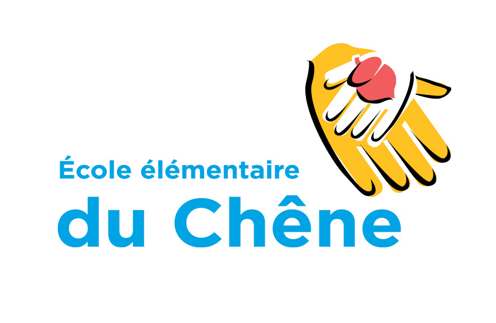 Conseil des parents 2023-2024 – Rencontre #1École Élémentaire du ChêneMercredi le 18 octobre 2023 à 18h00 Réunion en présentiel à l’école du ChênePrésentation des membres du conseil des parents.Mot de la direction Rôle du conseilPrésentation des postes et élections Présidence Vice-présidenceTrésorerie Secrétaire Finances Activités et réalisations du conseil de l’an dernierBesoins des enseignants et de la communauté scolaire (bénévolat, sortie scolaire, club,..)Planification des activités et équipes 2023-2024Planification des prochaines réunions Varia :